คำอธิบาย การเรียกรายงานสถานะเช็ค โดยโปรแกรมจะดูสถานะของเช็คจากข้อมูลในเช็คที่ Field Name3 และดูวันที่ของสถานะเช็คนั้นๆ จาก Field Name4 โดยทาง User ต้องทำการอัพเดทสถานะเช็คเองผ่าน T-code: FCH6วิธีการเข้าใช้งานวิธีการกรอกค่าที่หน้าจอหน้าจอ “รายงานสถานะเช็ค” กรอกเงื่อนไขที่ต้องการทำรายการ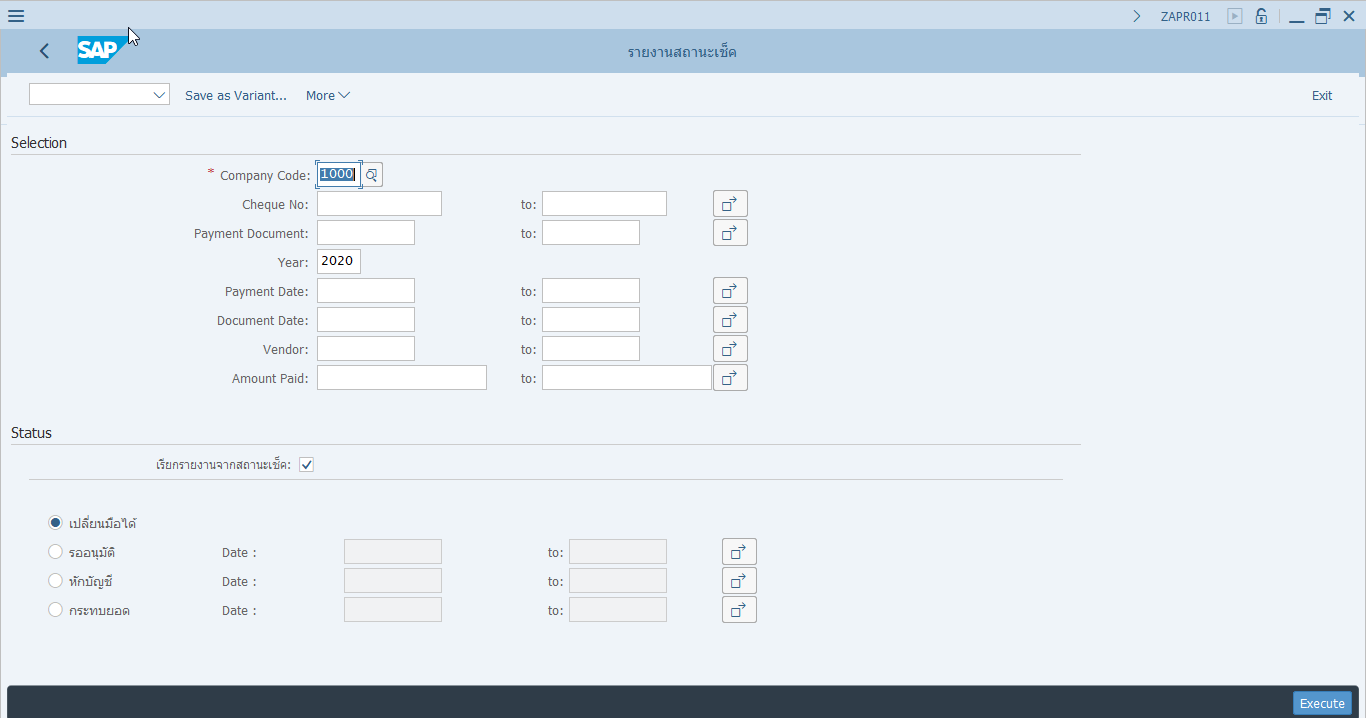 หมายเหตุ :  จากตารางข้างต้น , ที่คอลัมน์ “ประเภท”; “R”= ต้องระบุเสมอ, “O”= สามารถเลือกได้, “C”= ระบุตามเงื่อนไขวิธีการประมวลผลT-Code: ZAPR011 กด Enter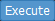 หน้าจอ “รายงานสถานะเช็ค” ส่วน SelectionCompany Code: ระบุรหัสบริษัท (1000)Year: ระบุปีบัญชี (2020)ส่วน Statusติ๊กเลือก เรียกรายงานจากสถานะเช็ค เลือก  เปลี่ยนมือได้กด  เพื่อเข้าสู่หน้ารายงาน 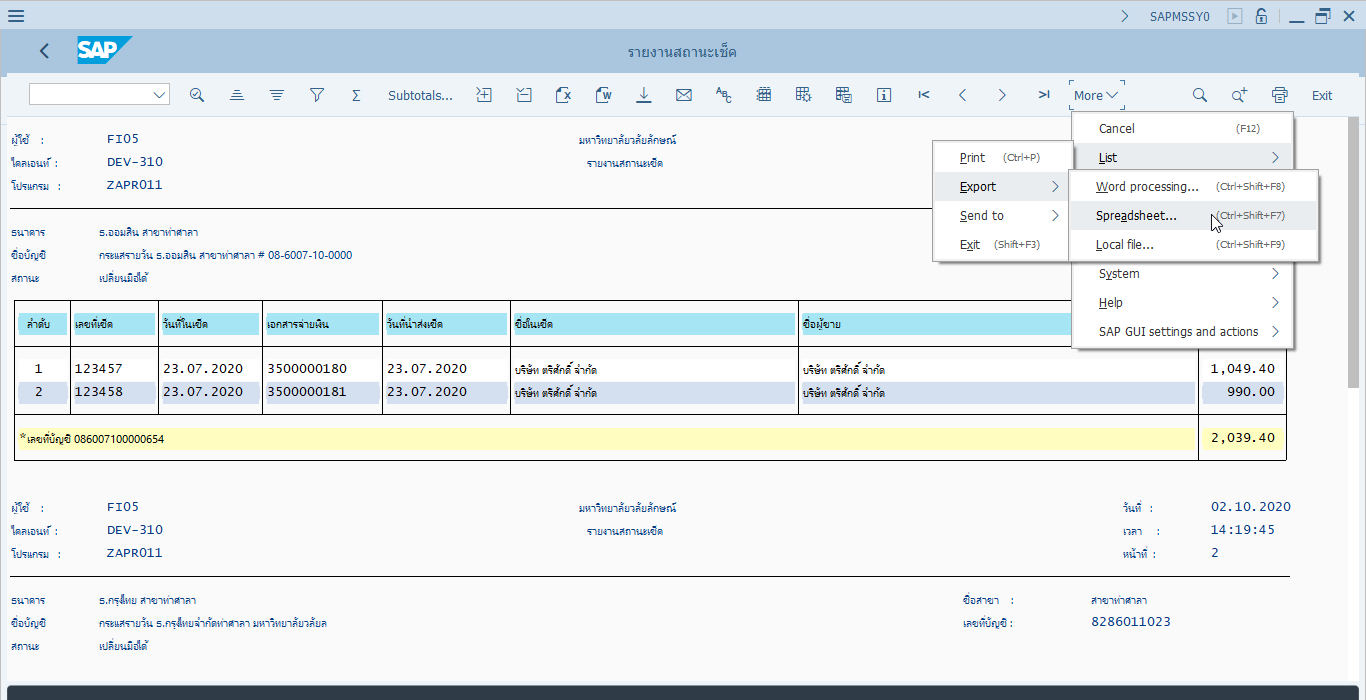 ระบบแสดงหน้าจอรายงานตามข้อมูลที่เลือก ตรวจสอบข้อมูลที่แสดงกด More > List > Export > Spreadsheet  เพื่อ Export ข้อมูล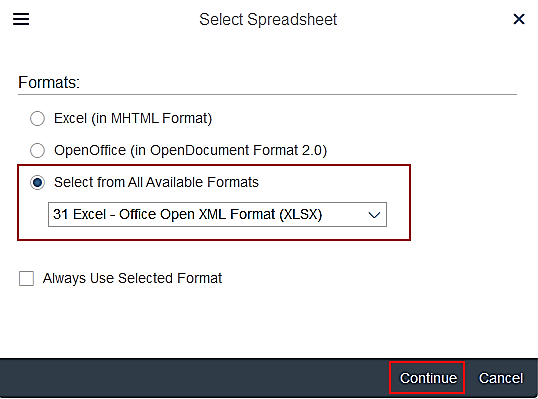 ระบบขึ้น Pop Up: Select SpreadsheetSelect From All Available Formats:  เลือกประเภทไฟล์ที่ต้องการกด  เพื่อไปหน้าจอบันทึกไฟล์ ระบุ Path และชื่อไฟล์เพื่อจัดเก็บ ระบบสร้างไฟล์และวางไว้ที่ Path ที่ระบุ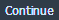 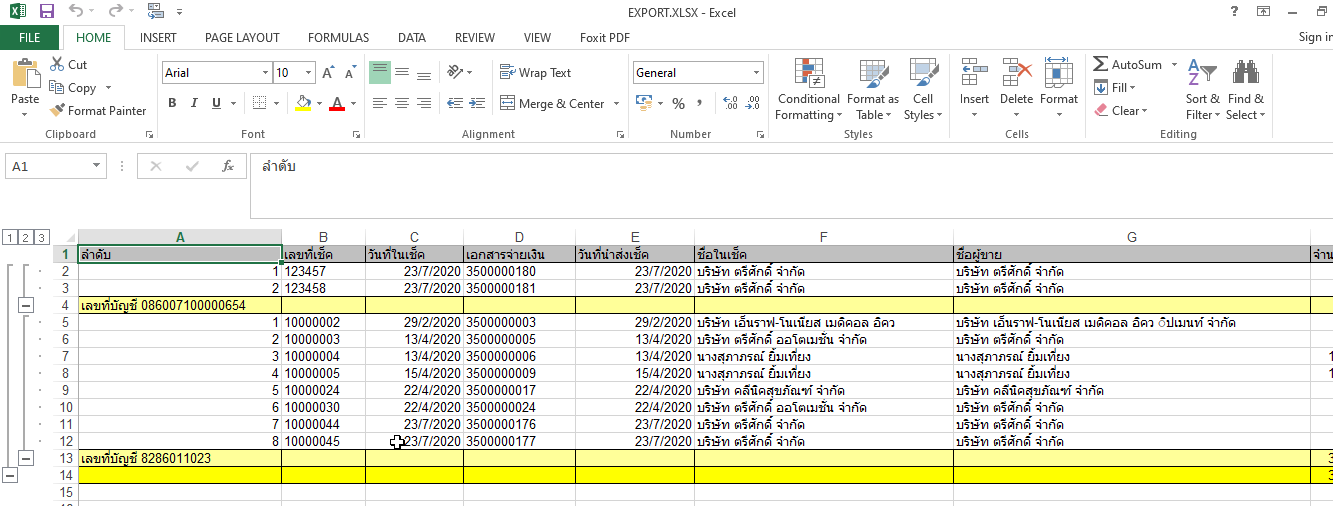 ตัวอย่างรูปแบบไฟล์ Excel ที่ทำการ Export ออกมารูปแบบรายงาน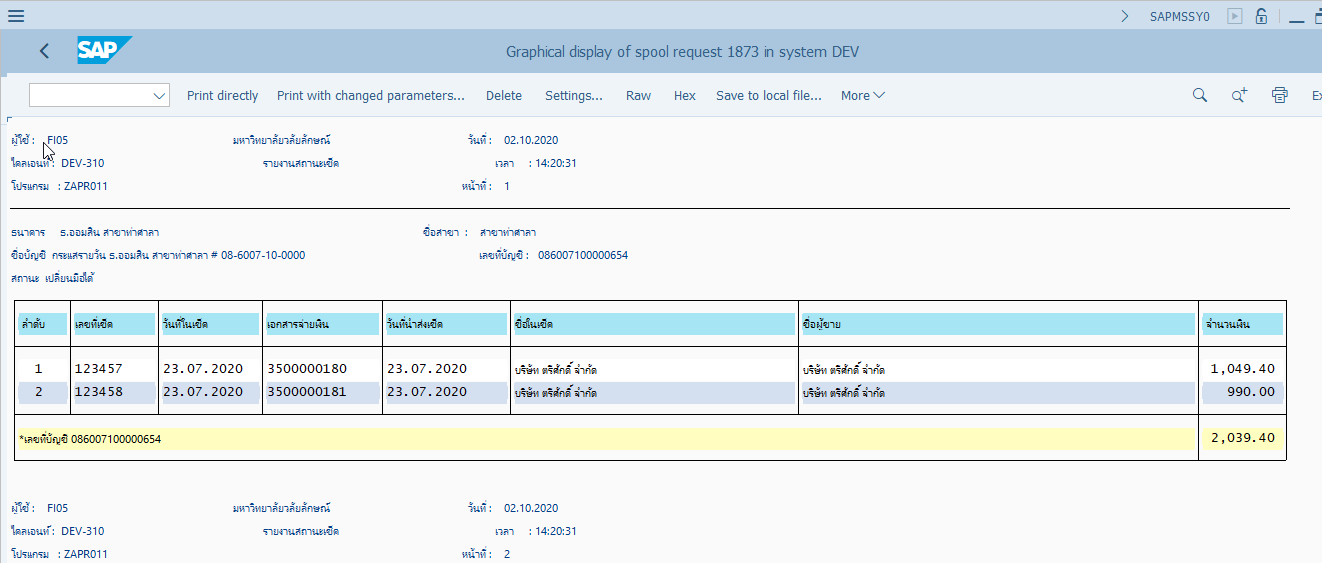 หน้าจอแสดงข้อมูลเมื่อสั่งพิมพ์ลง PDF File หรือ กระดาษคู่มือปฏิบัติงานProgram: ZAPR011รายงานสถานะเช็คผ่านทาง (Menu Path)N/Aรหัสการทำรายการ(Transaction Code)ZAPR011รายการข้อมูลคำอธิบายประเภทวิธีปฏิบัติหมายเหตุSelectionSelectionSelectionSelectionSelectionSelectionCompany CodeรหัสบริษัทRระบุรหัสบริษัทCheque Noเลขที่เช็คOระบุเลขที่เช็คPayment Documentเลขที่เอกสารของเอกสารการชำระเงินOระบุเลขที่เอกสารของเอกสารการชำระเงินYearปีบัญชีOระบุปีบัญชีPayment Dateวันที่ชำระเงินOระบุวันที่ชำระเงินDD.MM.YYYYDocument Dateวันที่เอกสารOระบุวันที่เอกสารDD.MM.YYYYVendorเลขที่บัญชีของผู้ขายหรือเจ้าหนี้Oระบุเลขที่บัญชีของผู้ขายหรือเจ้าหนี้Amount Paidจำนวนเงินที่ชำระเป็นสกุลเงินที่ชำระOระบุจำนวนเงินที่ชำระเป็นสกุลเงินที่ชำระStatusStatusStatusStatusStatusStatusเรียกรายงานจากสถานะเช็คOถ้าติ๊กจะเรียกรายงานตามสถานะเช็คตามด้านล่างถ้าไม่ติ๊กจะเรียกรายงานเช็คทั้งหมดตามข้อมูลที่ Select โดยไม่ดูที่สถานะเปลี่ยนมือได้Oเลือกเพื่อเรียกดูรายการเช็คที่เปลี่ยนมือได้ทั้งหมดรออนุมัติOเลือกและระบุวันที่เพื่อเรียกดูรายการเช็คที่รออนุมัติหักบัญชีOเลือกและระบุวันที่เพื่อเรียกดูรายการเช็คที่หักบัญชีแล้วกระทบยอดOเลือกและระบุวันที่เพื่อเรียกดูรายการเช็คที่กระทบยอดแล้ว